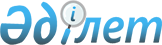 Ұлан аудандық мәслихатының "Сот шешімімен Ұлан ауданының коммуналдық меншігіне түскен болып танылған иесіз қалдықтарды басқару қағидаларын бекіту туралы" 2017 жылғы 4 желтоқсандағы № 133 шешімінің күші жойылды деп тану туралыШығыс Қазақстан облысы Ұлан ауданы мәслихатының 2022 жылғы 21 ақпандағы № 133 шешімі. Қазақстан Республикасының Әділет министрлігінде 2022 жылғы 28 ақпанда № 26956 болып тіркелді
      Қазақстан Республикасының "Қазақстан Республикасындағы жергілікті мемлекеттік басқару және өзін-өзі басқару туралы" Заңының 7-бабы 5-тармағына, Қазақстан Республикасының "Құқықтық актілер туралы" Заңының 27-бабына сәйкес, Ұлан аудандық мәслихаты ШЕШТІ:
      1. Ұлан аудандық мәслихатының "Сот шешімімен Ұлан ауданының коммуналдық меншігіне түскен болып танылған иесіз қалдықтарды басқару қағидаларын бекіту туралы" 2017 жылғы 4 желтоқсандағы № 133 шешімінің күші жойылды деп танылсын (Нормативтік құқықтық актілерді мемлекеттік тіркеу Тізілімінде № 5332 болып тіркелді).
      2. Осы шешім оның алғаш ресми жарияланған күнінен кейін күнтізбелік он күн өткен соң қолданысқа енгізіледі.
					© 2012. Қазақстан Республикасы Әділет министрлігінің «Қазақстан Республикасының Заңнама және құқықтық ақпарат институты» ШЖҚ РМК
				
      Мәслихат хатшысы 

Г. Калиева
